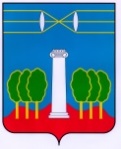 СОВЕТ ДЕПУТАТОВГОРОДСКОГО ОКРУГА КРАСНОГОРСКМОСКОВСКОЙ ОБЛАСТИР Е Ш Е Н И Еот 04.08.2022 №760/57зарегистрирован управлением Министерства юстиции Российской Федерации по Московской области от 31.08.2022 №RU 503510002022001О внесении изменений и дополнений в Устав  городского округа Красногорск Московской областиВ соответствии с федеральными законами от 06.10.2003 №131-ФЗ «Об общих принципах организации местного самоуправления в Российской Федерации», от 12.06.2002 № 67-ФЗ «Об основных гарантиях избирательных прав и права на участие в референдуме граждан Российской Федерации», от 19.11.2021 №376-ФЗ «О внесении изменений в Федеральный закон «Об общих принципах организации местного самоуправления в Российской Федерации», от 30.12.2021 №492-ФЗ «О внесении изменений в Федеральный закон «Об искусственных земельных участках, созданных на водных объектах, находящихся в федеральной собственности, и о внесении изменений в отдельные законодательные акты Российской Федерации» и отдельные законодательные акты Российской Федерации», от 14.03.2022 №60-ФЗ «О внесении изменений в отдельные законодательные акты Российской Федерации», Законом Московской области от 04.06.2013 № 46/2013-ОЗ «О муниципальных выборах в Московской области», Совет депутатов РЕШИЛ:1. Внести в Устав городского округа Красногорск Московской области следующие изменения и дополнения:1) в пункте 40 части 1 статьи 6 «Вопросы местного значения городского округа» слова «проведение открытого аукциона на право заключить договор о создании искусственного земельного участка» исключить;2) статью 9 (Муниципальный контроль) дополнить частью 3 следующего содержания:«3. В соответствии с частью 9 статьи 1 Федерального закона  от 31 июля 2020 года №248-ФЗ  «О государственном контроле (надзоре) и муниципальном контроле в Российской Федерации» вид муниципального контроля подлежит осуществлению при наличии в границах городского округа объектов соответствующего вида контроля.»;3) в абзаце 2 части 8 статьи 12 слова «избирательной комиссией городского округа,» заменить словами «территориальной избирательной комиссией города Красногорск,»;4) статья 13 «Муниципальные выборы»:а) часть 2 изложить в следующей редакции:«2. Совет депутатов городского округа состоит из 30 депутатов.Выборы депутатов Совета депутатов городского округа проводятся по шести многомандатным избирательным округам. Число мандатов в каждом округе равно пяти.Избранными депутатами признаются кандидаты в количестве, равном установленному числу мандатов в многомандатном избирательном округе, получившие наибольшее число голосов избирателей по отношению к другим кандидатам, включенным в избирательный бюллетень.В случае если кандидаты набрали равное количество голосов избирателей, избранным считается кандидат, уведомивший территориальную избирательную комиссию города Красногорск о своем выдвижении ранее.В случае если после подведения итогов голосования по многомандатным избирательным округам не все мандаты оказались замещенными, по незамещенным мандатам назначаются повторные выборы.»;б) в части 6 слова «избирательной комиссией городского округа» заменить словами «территориальной избирательной комиссией города Красногорск»;5) часть 3 статьи 14 «Голосование по отзыву депутата, главы городского округа» исключить;6) статью 30 «Фракции в Совете депутатов городского округа» исключить;7) абзац 2 части 3 статьи 35 «Статус депутата Совета депутатов городского округа» признать утратившим силу;8) часть 1 статьи 37 «Полномочия главы городского округа» дополнить пунктом 28 следующего содержания:«28) направляет в центральный исполнительный орган государственной власти Московской области, уполномоченный на ведение регистра муниципальных нормативных правовых актов Московской области, для включения в регистр копии принятых и подписанных муниципальных нормативных правовых актов в документальном виде (на бумажных носителях) и в электронном виде (на машиночитаемых носителях), а также информирует центральный исполнительный орган государственной власти Московской области, уполномоченный на ведение регистра муниципальных нормативных правовых актов Московской области, о судебных актах, об актах прокурорского реагирования, предписаниях антимонопольных органов и иных действиях государственных органов в отношении муниципальных нормативных правовых актов, в порядке и сроки, установленные Правительством Московской области.»;9) в пункте 44 части 1 статьи 40 «Полномочия администрации городского округа» слова «проведение открытого аукциона на право заключить договор о создании искусственного земельного участка» исключить;10) статью 42 «Избирательная комиссия городского округа» признать утратившей силу.2. Пункт 3, абзац четвёртый подпункта «а» и подпункт «б» пункта 4, пункт 10 части 1 настоящего решения вступают в силу с 01.01.2023.3. Направить настоящее решение в Управление Министерства юстиции Российской Федерации по Московской области для государственной регистрации.4. После государственной регистрации опубликовать (обнародовать) настоящее решение в газете «Красногорские вести» и разместить на официальном сайте Совета депутатов городского округа Красногорск Московской области (www.krasnogorsk-sovet.ru) и на официальном сайте администрации городского округа Красногорск Московской области (www.krasnogorsk-adm.ru).Разослать: в дело, прокуратуру, редакцию газеты «Красногорские вести»Глава               городского округа Красногорск              ПредседательСовета депутатовД.В. Волков _________________С.В. Трифонов ___________________